Осенняя юморина-201425 октября в школе прошёл фестиваль юмора и смеха, в котором приняли участие учащиеся 5-7 классов. Участники представили театрализованные музыкальные сказки, проявили  находчивость и остроумие. По решению жюри побеждённых не оказалось, ведь главное- открыть  и продемонстрировать свои  таланты! Все участники фестиваля убедились, что смех-лучшее лекарство от осенней непогоды и хандры!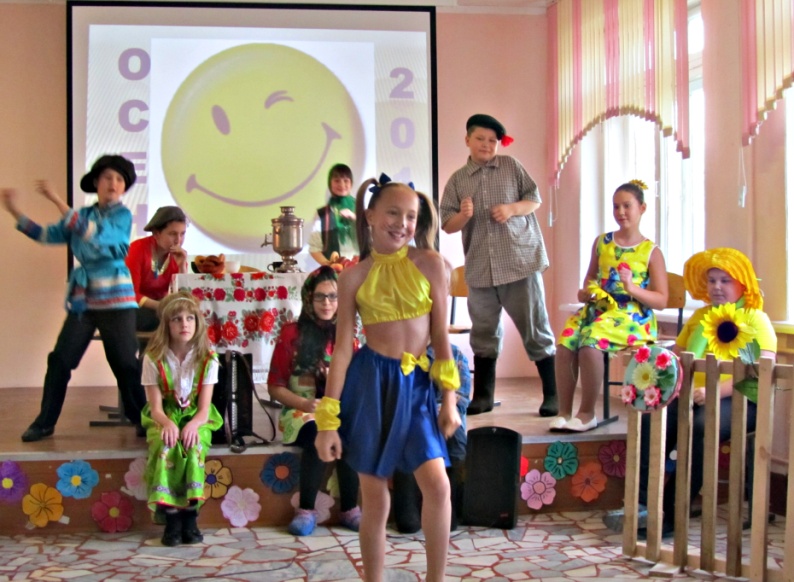 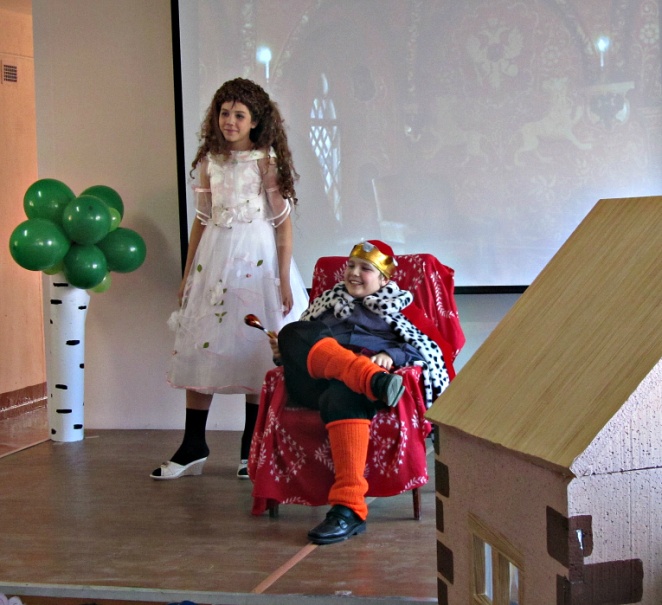 На сцене 5 класс. Музыкальная сказка «Репка»             7 класс в образах. Король  и красавица              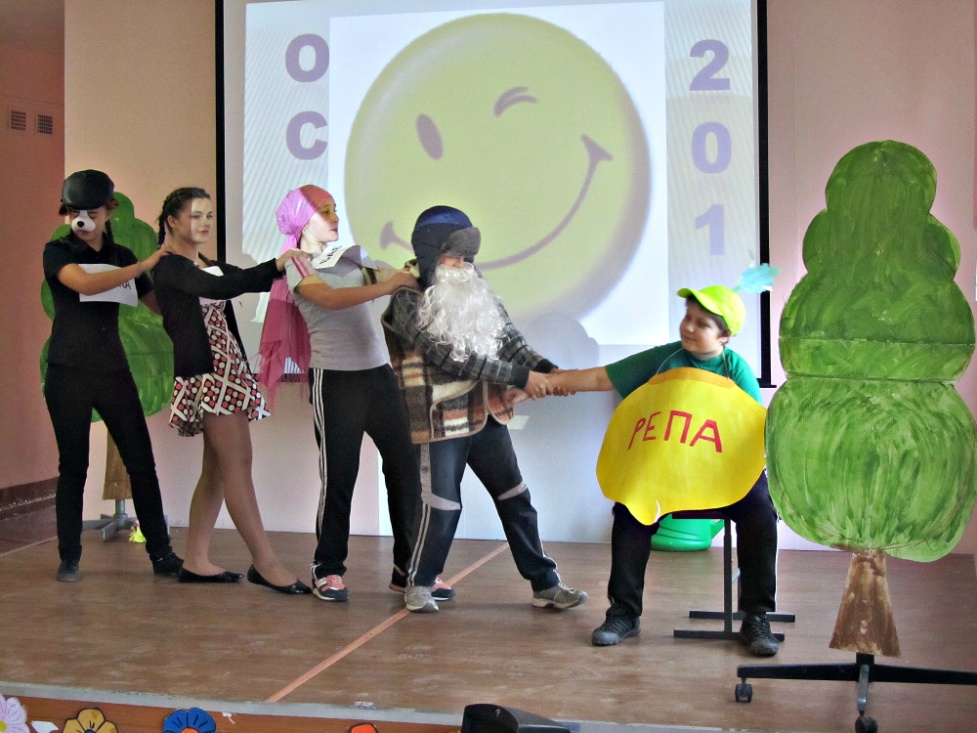 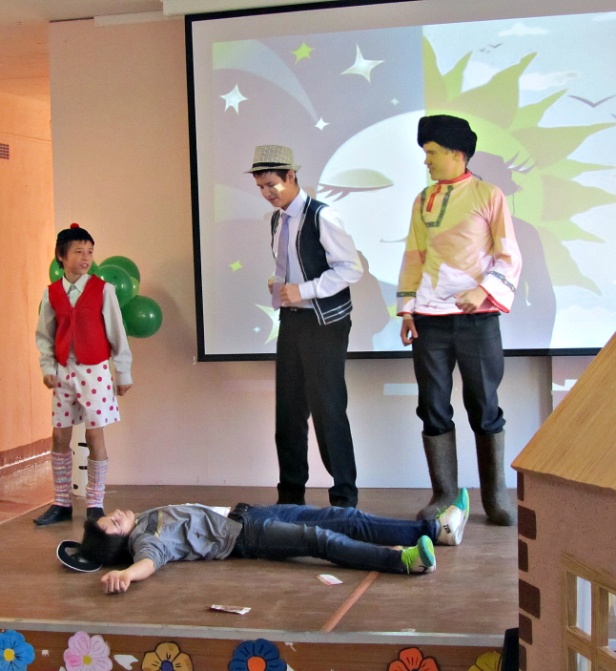 Сказка «Репка» на новый лад.  Свои таланты демонстрирует 6 класс                                                                                  На сцене 7 класс. Музыкальная сказка «Три поросёнка»